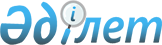 Об установлении ограничительных мероприятий
					
			Утративший силу
			
			
		
					Решение акима Жолболдинского сельского округа Актогайского района Павлодарской области от 15 марта 2022 года № 2. Зарегистрировано в Министерстве юстиции Республики Казахстан 25 марта 2022 года № 27216. Утратило силу решением акима Жолболдинского сельского округа Актогайского района Павлодарской области от 20 мая 2022 года № 7 (вводится в действие со дня его первого официального опубликования)
      Сноска. Утратило силу решением акима Жолболдинского сельского округа Актогайского района Павлодарской области от 20.05.2022 № 7 (вводится в действие со дня его первого официального опубликования).
      В соответствии с пунктом 2 статьи 35 Закона Республики Казахстан "О местном государственном управлении и самоуправлении в Республике Казахстан", подпунктом 7) статьи 10-1 Закона Республики Казахстан "О ветеринарии" и на основании представления главного государственного ветеринарно-санитарного инспектора Актогайского района от 1 марта 2022 года № 2-02/51, РЕШИЛ:
      1. В связи с выявлением болезни инфекционного ринотрахеита крупного рогатого скота установить ограничительные мероприятия в селе Шиликты Жолболдинского сельского округа Актогайского района.
      2. Контроль за исполнением настоящего решения оставляю за собой.
      3. Настоящее решение вводится в действие со дня его первого официального опубликования
					© 2012. РГП на ПХВ «Институт законодательства и правовой информации Республики Казахстан» Министерства юстиции Республики Казахстан
				
      Аким Жолболдинского сельского округа 

Х. Ахтанов
